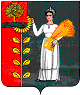 Администрация сельского поселения Среднематренский сельсовет Добринского муниципального района Липецкой областиРоссийской ФедерацииПОСТАНОВЛЕНИЕ22.02.2018               с. Средняя Матренка                                 № 9Об утверждении Положения «О Порядке расходования средств резервного фонда администрации сельского поселения Среднематренский сельсовет Добринского муниципального района»В соответствии со статьей 81. Бюджетного кодекса Российской Федерации, руководствуясь Уставом сельского поселения Среднематренский сельсовет администрация сельского поселения Среднематренский сельсовет ПОСТАНОВЛЯЕТ:1. Утвердить Положение «О Порядке расходования средств резервного фонда администрации сельского поселения Среднематренский сельсовет Добринского муниципального района» (прилагается).2. Признать утратившими силу:-  Постановление № 18 от 05.11.2007г. «Об утверждении Положения «О порядке расходования средств резервного фонда администрации сельского поселения Среднематренский сельсовет»».3. Контроль за исполнением настоящего постановления возложить на главу администрации сельского поселения Н.А.Гущину.Глава администрации                                                        Н.А.ГущинаУтверждено  постановлениемадминистрации сельского поселенияСреднематренский сельсовет № 9 от 22.02. 2018  г.Положение «О Порядке расходования средств резервного фондаадминистрации сельского поселения Среднематренский сельсовет Добринскогомуниципального района»Резервный фонд администрации сельского поселения Среднематренский сельсовет Добринского муниципального района создается для финансирования непредвиденных расходов и мероприятий сельского значения, не предусмотренных в бюджете сельского поселения на соответствующий финансовый год.Размер резервного фонда администрации сельского поселения Среднематренский сельсовет Добринского  муниципального района определяется решением Совета депутатов сельского поселения Среднематренский сельсовет Добринского муниципального района о бюджете сельского поселения на соответствующий год.Средства резервного фонда администрации сельского поселения Среднематренский сельсовет Добринского муниципального района расходуются на финансовое обеспечение непредвиденных расходов,в том числе на:- проведение аварийно-восстановительных работ и иных мероприятий, связанных с ликвидацией последствий стихийных бедствий и других чрезвычайных ситуаций, имевших место в текущем финансовом году;- проведение юбилейных, праздничных и спортивных мероприятий сельского значения, встреч, конкурсов, конференций, выставок и семинаров по проблемам сельского значения;- выплаты разовых премий за заслуги перед сельским поселением, вручения ценных и памятных подарков за заслуги перед сельским поселением и оказание разовой материальной помощи гражданам;- оказание финансовой помощи учреждениям, организациям;- иные непредвиденные мероприятия, не предусмотренные в бюджете сельского поселения или предусмотренные недостаточно и относящиеся к полномочиям органов местного самоуправления сельского поселения.4. Проекты постановлений администрации сельского поселения Среднематренский сельсовет Добринского муниципального района о выделении средств из резервного фонда администрации сельского поселения Среднематренский сельсовет Добринского муниципального района с указанием размера выделяемых средств и направления их расходования готовит старший специалист 1 разряда администрации сельского поселения по поручению главы сельского поселения.Организации, учреждения сельского поселения, представляют в администрацию сельского поселения Добринского муниципального района документы с обоснованием размера испрашиваемых средств, включая сметно-финансовые расчеты, а также, в случае необходимости, заключения комиссии, экспертов и т.д. о целесообразности указанных расходов.5. Средства резервного фонда администрации сельского поселения Среднематренский сельсовет Добринского муниципального района хранятся на текущем счете бюджета сельского поселения.